PERBANDINGAN AKTIVITAS ANTIOKSIDAN PAPRIKA MERAH DAN PAPRIKA HIJAU (Capsicum annuum L.) DENGAN METODE DPPHSKRIPSIOLEH:YOENDA OCTAVINA PUTRINPM. 182114193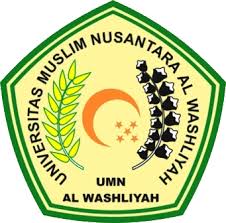 PROGRAM STUDI SARJANA FARMASIFAKULTAS FARMASIUNIVERSITAS MUSLIM NUSANTARA AL-WASHLIYAHMEDAN2020PERBANDINGAN AKTIVITAS ANTIOKSIDAN PAPRIKA MERAH DAN PAPRIKA HIJAU (Capsicum annuum L.) DENGAN METODE DPPHSKRIPSIDiajukan untuk melengkapi dan memenuhi syarat-syarat untuk memperoleh Gelar Sarjana Farmasi pada Program Studi Sarjana Farmasi Fakultas Farmasi Universitas Muslim Nusantara Al-WashliyahOLEH:YOENDA OCTAVINA PUTRINPM. 182114193LEMBAR PERSYARATANPROGRAM STUDI SARJANA FARMASIFAKULTAS FARMASI UNIVERSITAS MUSLIM NUSANTARA AL-WASHLIYAHMEDAN2020